PARK VILLAGE / LAS VILLAS DE ARRAIJANSANTA FE                                                                         BARU IMPERIA                       2 RECAMARAS 1 BAÑO                                                 2 RECAMARAS 2 BAÑOS                                                                                                                   3 RECAMARAS 2 BAÑOS                  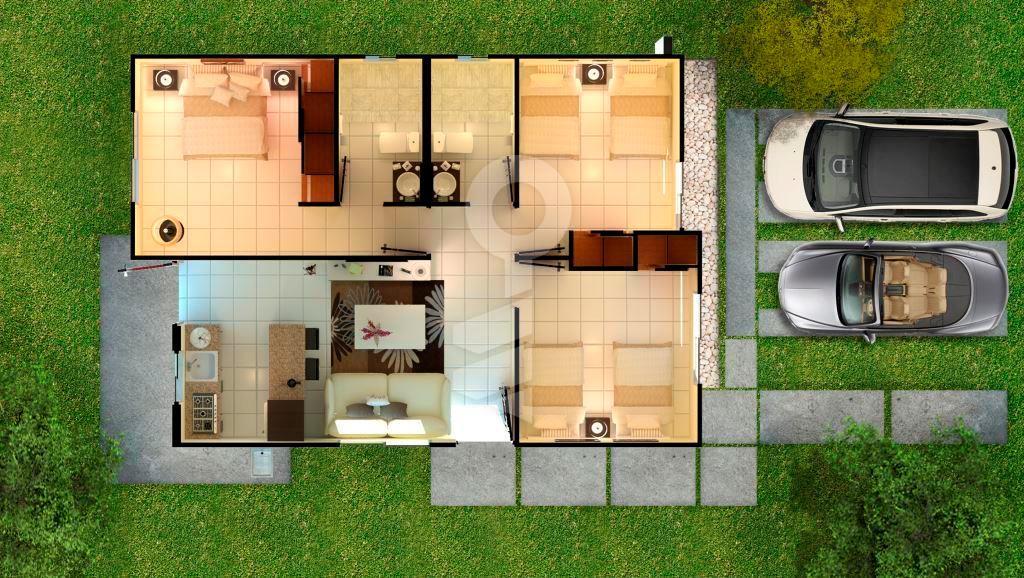 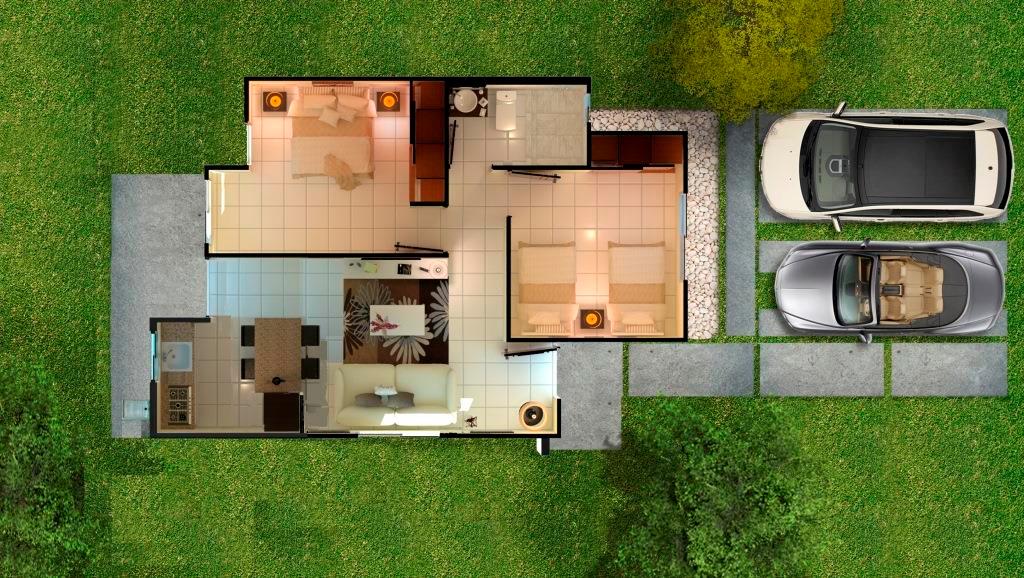 71MTRS 2 CONSTRUCCIÓN	    92 MTRS 2 CONSTRUCCIÓN                                     